JEROME DUPONTWeb AnalystJEROME DUPONTWeb AnalystJEROME DUPONTWeb AnalystIssu d’un parcours ingénieur, j’ai une approche technique de mon métier, tout en gardant un focus sur les chiffres et la performance business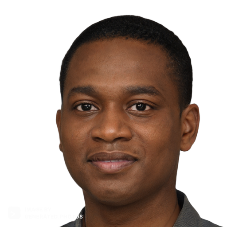 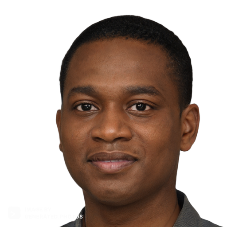 DETAILS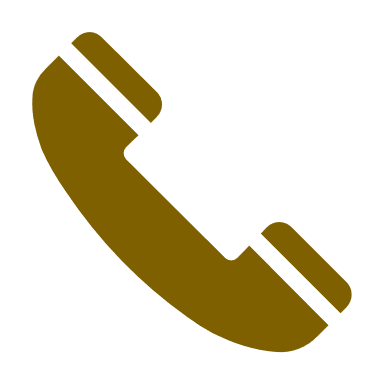 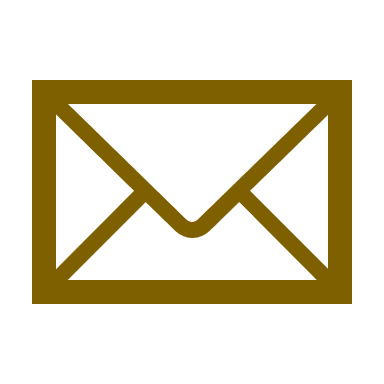 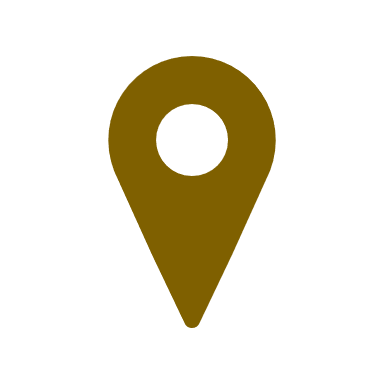 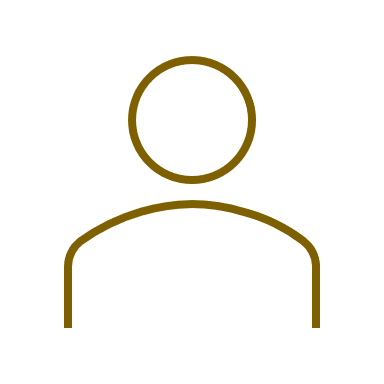 FORMATIONUniversité Paris XIIIDiplôme d’Ingénieur en Informatique | 2015 - 2018Université Paris XIIIDUT Informatique | 2013 - 2015COMPÉTENCESAnalyse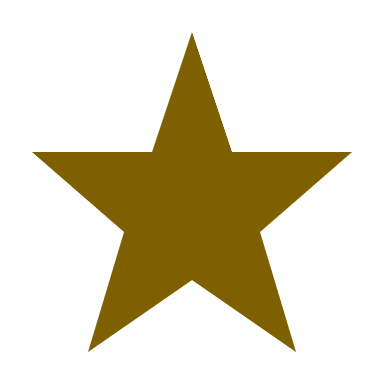 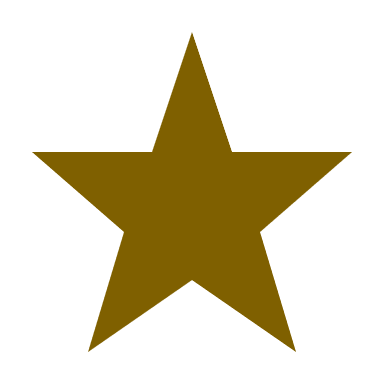 Dashboarding Tag Management	Gestion de projetLANGUESFrançais : NatifAnglais : BilingueAllemand : Capacité professionnelleLOISIRS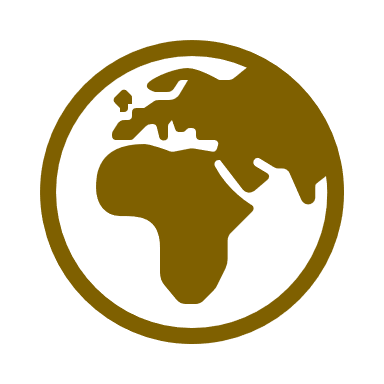 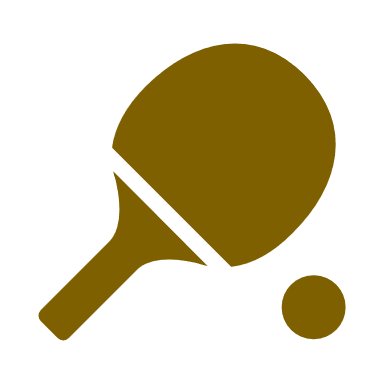 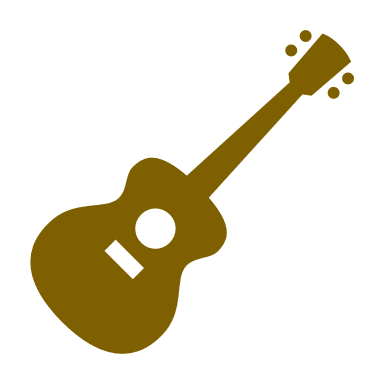 Template de CV offert par Digital MoversCabinet de recrutement spécialisé dans le recrutement d’experts du digitalwww.digitalmovers.frEXPÉRIENCES PROFESSIONNELLESWeb Analyst, Entreprise DCDI | Paris | 2020 – Aujourd’huiEn charge de la collecte de données et de l’analyse des performances sur le site et l’application mobile• Rédaction des plans de taggage site & app (Google Tag Manager & Firebase)• Garant de la data quality• Création de dashboards via Google Data Studio• Gestion de la roadmap des A/B tests• Mise en place d’un outil d’UX Analytics• Formation des équipes métiers à Google Analytics et Content Square• Management d’un alternantConsultant Web Analytics, Entreprise CCDI | Paris | 2018 – 2020Mission en régie chez un annonceur de l’énergie• Mise en place de la plateforme de gestion de consentement dans le cadre de la RGPD et E-Privacy (CMP One Trust)• Analyse des parcours et funnels de conversion et élaboration de recommandations d’optimisations• Mise en place d’A/B Tests via Kameleoon et restitution des résultats• Création de dashboards via Power BI• Formation des équipes métiers sur AT Internet et KameleoonChargé d’études et de marketing, Entreprise BStage | Paris | 2018Stage de fin d’études d’une durée de 6 mois• Réalisation d’études de marché• Rédaction de contenus optimisés pour le SEO• Community management• Gestion de projet sur la création de templates emailingVendeur en boutique, Entreprise ATemps partiel | Paris | 2017CERTIFICATIONS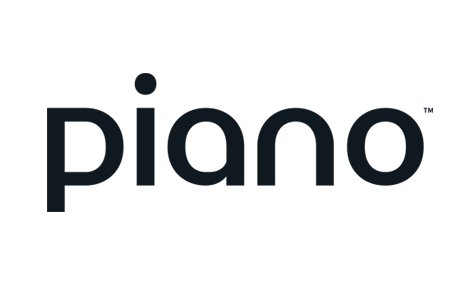 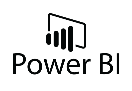 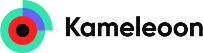 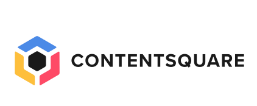 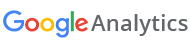 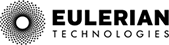 EXPÉRIENCES PROFESSIONNELLESWeb Analyst, Entreprise DCDI | Paris | 2020 – Aujourd’huiEn charge de la collecte de données et de l’analyse des performances sur le site et l’application mobile• Rédaction des plans de taggage site & app (Google Tag Manager & Firebase)• Garant de la data quality• Création de dashboards via Google Data Studio• Gestion de la roadmap des A/B tests• Mise en place d’un outil d’UX Analytics• Formation des équipes métiers à Google Analytics et Content Square• Management d’un alternantConsultant Web Analytics, Entreprise CCDI | Paris | 2018 – 2020Mission en régie chez un annonceur de l’énergie• Mise en place de la plateforme de gestion de consentement dans le cadre de la RGPD et E-Privacy (CMP One Trust)• Analyse des parcours et funnels de conversion et élaboration de recommandations d’optimisations• Mise en place d’A/B Tests via Kameleoon et restitution des résultats• Création de dashboards via Power BI• Formation des équipes métiers sur AT Internet et KameleoonChargé d’études et de marketing, Entreprise BStage | Paris | 2018Stage de fin d’études d’une durée de 6 mois• Réalisation d’études de marché• Rédaction de contenus optimisés pour le SEO• Community management• Gestion de projet sur la création de templates emailingVendeur en boutique, Entreprise ATemps partiel | Paris | 2017CERTIFICATIONSEXPÉRIENCES PROFESSIONNELLESWeb Analyst, Entreprise DCDI | Paris | 2020 – Aujourd’huiEn charge de la collecte de données et de l’analyse des performances sur le site et l’application mobile• Rédaction des plans de taggage site & app (Google Tag Manager & Firebase)• Garant de la data quality• Création de dashboards via Google Data Studio• Gestion de la roadmap des A/B tests• Mise en place d’un outil d’UX Analytics• Formation des équipes métiers à Google Analytics et Content Square• Management d’un alternantConsultant Web Analytics, Entreprise CCDI | Paris | 2018 – 2020Mission en régie chez un annonceur de l’énergie• Mise en place de la plateforme de gestion de consentement dans le cadre de la RGPD et E-Privacy (CMP One Trust)• Analyse des parcours et funnels de conversion et élaboration de recommandations d’optimisations• Mise en place d’A/B Tests via Kameleoon et restitution des résultats• Création de dashboards via Power BI• Formation des équipes métiers sur AT Internet et KameleoonChargé d’études et de marketing, Entreprise BStage | Paris | 2018Stage de fin d’études d’une durée de 6 mois• Réalisation d’études de marché• Rédaction de contenus optimisés pour le SEO• Community management• Gestion de projet sur la création de templates emailingVendeur en boutique, Entreprise ATemps partiel | Paris | 2017CERTIFICATIONS